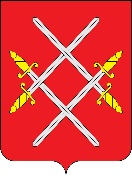 АДМИНИСТРАЦИЯ РУЗСКОГО ГОРОДСКОГО ОКРУГАМОСКОВСКОЙ ОБЛАСТИПОСТАНОВЛЕНИЕот __________№_____________О создании Координационного совета в области развития малого и среднего предпринимательства Рузского городского округа Московской областиВ соответствии с Бюджетным кодексом Российской Федерации,  Федеральным законом от 24.07.2007 № 209-ФЗ «О развитии малого и среднего предпринимательства в Российской Федерации», Федеральным законом от 06.10.2003 № 131-ФЗ «Об общих принципах организации местного самоуправления в Российской Федерации» и в целях реализации мероприятий подпрограммы III «Развитие малого и среднего предпринимательства» муниципальной программы Рузского городского округа «Предпринимательство» на 2020-2024г., утвержденной постановлением Администрации Рузского городского округа от 31.10.2019 № 5181, руководствуясь Уставом Рузского городского округа, Администрация Рузского городского округа  постановляет:Создать Координационный совет в области развития малого и среднего предпринимательства Рузского городского округа Московской области.Утвердить состав Координационного совета в области развития малого и среднего предпринимательства Рузского городского округа Московской области (Приложение № 1).Утвердить Положение координационного совета в области развития малого и среднего предпринимательства Рузского городского округа Московской области (Приложение № 2).Признать утратившим силу постановление Администрации Рузского городского округа Московской области от 27.03.2019 № 875 «О создании Оперативного штаба по поддержке малого и среднего предпринимательства Рузского городского округа».Признать утратившим силу постановление Администрации Рузского городского округа Московской области от 21.04.2020 № 1201  "О внесении изменений в постановление Администрации Рузского городского округа от 27.03.2019 № 875 "О создании оперативного Штаба по поддержке малого и среднего предпринимательства Рузского городского округа Московской области".Опубликовать настоящее постановление в газете «Красное знамя» и на официальном сайте Рузского городского округа Московской области в сети «Интернет».Контроль за исполнением настоящего постановления возложить на Первого заместителя Главы Администрации Рузского городского округа Московской области Пеняева Ю.А.Глава городского округа                                                                     Н.Н. Пархоменко						Приложение № 1	к постановлению Администрации	Рузского городского округа	от _______________№ ________Состав Координационного совета в области развития малого и среднего предпринимательства Рузского городского округа Московской области	Приложение № 2	к постановлению Администрации	Рузского городского округа	от _______________№ ________Положение Координационного совета в области развития малого и среднего предпринимательства Рузского городского округа Московской областиОбщие положенияНастоящее Положение разработано в соответствии с Конституцией Российской Федерации, федеральными законами, другими нормативными правовыми актами Российской Федерации, Уставом Рузского городского округа, и определяет основные задачи, полномочия и порядок деятельности Координационного совета в области развития малого и среднего предпринимательства Рузского городского округа Московской области (далее – Координационный совет).Координационный совет является постоянно действующим коллегиальным рабочим органом Рузского городского округа и образуется в целях создания благоприятных условий для ведения предпринимательской деятельности, развития и защиты конкуренции, содействия в государственной защите прав и законных интересов субъектов малого м среднего предпринимательства Рузского городского округа Московской области (далее — субъекты МСП).Председателем Координационного совета является Первый заместитель Главы Администрации Рузского городского округа.Заместителем председателя Координационного совета является директор муниципального казённого учреждения «Центр по развитию инвестиционной деятельности и оказанию поддержки субъектам МСП».Ответственным секретарем Штаба является сотрудник отдела развития потребительского рынка и сферы услуг МКУ «Центр по развитию инвестиционной деятельности и оказанию поддержки субъектам МСП».Присутствие на заседании Координационного совета является обязательным для членов Координационного совета.В случае необходимости на заседания Координационного совета могут приглашаться: представители Администрации Рузского городского округа, к полномочиям которых относятся вопросы, рассматриваемые на заседании Координационного совета;представители общественных и иных организаций;представители субъектов МСП.Координационный совет может формировать	в своем составе постоянные и оперативные рабочие группы по основным направлениям деятельности.Организационно-техническое обеспечение деятельности Координационного совета осуществляет отдел развития потребительского рынка и сферы услуг МКУ «Центр по развитию инвестиционной деятельности и оказанию поддержки субъектам МСП» (далее — Отдел).В своей деятельности Координационный совет руководствуется Конституцией Российской Федерации, федеральными законами, другими нормативными правовыми актами Российской Федерации, Уставом Рузского городского округа и настоящим Положением.Основные задачи и полномочия Координационного советаОсновными задачами Координационного совета являются:Содействие в защите прав и законных интересов субъектов МСП.Содействие устранению административных барьеров при осуществлении предпринимательской деятельности в Рузском городском округе Московской области в соответствии с действующим законодательством. Содействие созданию открытого информационного пространства для субъектов МСП.Координация деятельности, обеспечение согласованных действий и выработка единой позиции органов исполнительной власти Рузского городского округа Московской области по вопросам, затрагивающим права и законные интересы субъектов МСП.Содействие в развитии и укреплении сотрудничества с органами местного самоуправления округа, общественными и иными организациями в области защиты прав и законных интересов субъектов МСП.Координационный совет в соответствии с возложенными на него задачами наделяется следующими полномочиями:Рассматривать передаваемые в Координационный совет обращения субъектов МСП в целях выработки рекомендаций по их решению.Запрашивать и получать в установленном порядке от органов местного самоуправления, организаций и их должностных лиц необходимую для осуществления деятельности информацию и материалы.Совместно с органами местного самоуправления, общественными и иными организациями содействовать устранению нарушений прав и законных интересов субъектов МСП.Осуществлять сбор, изучение анализ и обобщение информации по поступающим обращениям от субъектов МСП.Вырабатывать рекомендации по совершенствованию механизмов финансовой поддержки субъектов МСП.Осуществлять иные полномочия, отвечающие целям и задачам Координационного совета и не противоречащие законодательству Российской Федерации и Московской области, а также настоящему Положению.Порядок деятельности Координационного советаДля достижения целей и реализации задач Координационного совета: Председатель Координационного совета:Руководит деятельностью Координационного совета и обеспечивает планирование его деятельности;Распределяет обязанности между членами Координационного совета;Вносит предложения в повестку дня заседаний Координационного совета;Председательствует на заседаниях Координационного совета;Подписывает документы, в том числе протоколы заседаний Координационного совета.Заместитель председателя Координационного совета:Исполняет обязанности руководителя Координационного совета в случае его отсутствия или по его поручению, в том числе председательствует на заседаниях Координационного совета;Вносит предложения в повестку дня заседаний Координационного совета;Знакомится с материалами по вопросам, рассматриваемым Координационным советом;Лично участвует в заседаниях Координационного совета;Выполняет поручения руководителя Координационного совета;Участвует в подготовке вопросов на заседания Координационного совета и принимает необходимые меры по их решению, контролю за их реализацией;Имеет полномочия подписывать документы, в том числе протоколы Координационного совета, контролировать выполнение решений, принятых Координационным советом. Ответственный секретарь Координационного совета:Организует работу по подготовке заседаний Координационного совета, подготавливает повестку дня заседания Координационного совета и формирует по согласованию с председателем Координационного совета список приглашенных на заседание лиц;Осуществляет сбор материалов по вопросам, подлежащим рассмотрению на заседаниях Координационного совета;Не позже чем за 2 дня до заседания извещает членов Координационного совета и лиц, приглашённых на заседания, о повестке дня заседания, дате, месте и времени его проведения, а также направляет членам Координационного совета материалы по вопросам, подлежащим рассмотрению на заседании Координационного совета;Ведёт протокол заседания Координационного совета;Направляет копии протокола заседания Координационного совета или выписки из него членам Координационного совета, лицам, принимавшим участие в заседании Координационного совета, в течение 3 дней с момента его подписания председателем Координационного совета;Осуществляет координацию деятельности постоянных и оперативных рабочих групп Координационного совета по основным видам деятельности;Рассматривает пакет документов из обращений субъектов МСП, поступающих в Координационный совет. Члены штаба:Присутствуют на заседаниях Штаба и участвуют в обсуждении рассматриваемых Координационным советом вопросов и выработке по ним решений.Вносят председателю Координационного совета предложения по плану работы Координационного совета и в повестку заседания Координационного совета.Представляют ответственному секретарю Координационного совета материалы по вопросам, подлежащим рассмотрению на заседании Координационного совета.Предлагают кандидатуры представителей заинтересованных организаций и индивидуальных предпринимателей, независимых экспертов и иных заинтересованных лиц для участия в заседании Координационного совета, рабочих групп.Обладают равными правами при подготовке и обсуждении рассматриваемых вопросов на заседании Координационного совета.Осуществляют свои полномочия лично. Полномочия члена Координационного совета не могут быть переданы другому лицу. Координационный совет проводит свою работу в форме заседаний. Заседание считается состоявшимся при наличии не менее половины от постоянного числа членов Координационного совета. Заседания Координационного совета проводятся по мере необходимости. Координационный совет в рамках своей компетенции рассматривает вопросы:По предложениям членов Координационного совета, представителей органов местного, субъектов МСП, общественных и иных организаций.По инициативе председателя Координационного совета, в случае его отсутствия – заместителя председателя Координационного совета. В целях полного и всестороннего рассмотрения вопросов для участия в заседаниях Координационного совета могут привлекаться представители органов местного самоуправления, общественных и иных организаций, присутствие которых целесообразно при рассмотрении вопросов повестки дня заседаний.Принятие решений Координационного совета:Координационный совет принимает решения простым большинством голосов от числа присутствующих на заседании членов Координационного совета. В случае равенства голосов голос председателя Координационного совета является решающим.Члены Координационного совета, не согласные с принятым решением, вправе письменно изложить своё мнение, которое приобщается к принятому решениюРешение Координационного совета оформляются протоколом заседания Координационного совета, который подписывается ответственным секретарём и утверждается председателем Координационного совета, а в его отсутствие – председательствующим на заседании заместителем председателя Координационного совета.Решения Координационного совета вступают в силу со дня подписания протокола заседания Координационного совета ответственным секретарём Координационного совета и утверждения протокола председателем Координационного совета, а в его отсутствие – председательствующим на заседании заместителем председателя Координационного совета.Решения Координационного совета являются обязательными для органов исполнительной власти Рузского городского округа. Председатель Координационного совета:Председатель Координационного совета:Пеняев Юрий Александрович- Первый заместитель Главы Администрации Рузского городского округаЗаместитель Председателя Координационного совета:Заместитель Председателя Координационного совета:Щербакова Ольга Борисовна- И.о. директора МКУ «Центр по развитию инвестиционной деятельности и оказанию поддержки субъектам МСП»Члены Координационного совета:Члены Координационного совета:Васильев Андрей Иванович- Заместитель Главы Администрации Рузского городского округа Ермолаева Татьяна Викторовна- Заместитель Главы Администрации Рузского городского округа Доренкова Юлия Юрьевна- начальник правового управления Администрации Рузского городского округа- представители малого и среднего предпринимательства Рузского городского округаОтветственный секретарь Координационного совета:Ответственный секретарь Координационного совета:- сотрудник отдела развития потребительского рынка и сферы услуг МКУ «Центр по развитию инвестиционной деятельности и оказанию поддержки субъектам МСП»